DICHIARAZIONE DI OSPITALITÀ CITTADINI UCRAINI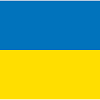 (Articolo 7 D.lgs. 25/07/1998 nr. 286)Il/La sottoscritto/a	Cognome	NomeData nascita	Comune di nascita	Provincia o nazione esteraRESIDENZA Comune, Provincia, Via o Piazza, Numero Civico	Recapito telefonico	indirizzo e-mail	Grado di parentela con l’ospitatoAi sensi dell’art. 7 del Decreto Legislativo 25/07/1998 nr. 286, comunica che in data ____/____/______ ha:Fornito alloggio/ospitalità Assunto alle proprie dipendenzePRESSOLa propria residenzaL'immobile in propria disponibilità (specificare titolo di possesso)  	L'impresa (specificare) 	Il signor/la signora: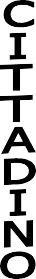 Cognome	NomeData nascita		Comune di nascita	Provincia o nazione estera 	Cittadinanza	RESIDENZA Comune, Provincia, Via o Piazza, Numero Tipo documento				Numero documento			Data rilascio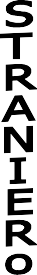 Autorità che ha rilasciato il documento	Data ingresso Schengen	confine di entrataDichiaro inoltre che nell'alloggio sopraindicato sono ad oggi presenti n.	persone (totale soggetti residenti ed ospiti).Allego i seguenti documenti:- copia documento di identità dell'ospitante- copia documento di identità dell'ospitatoLuogo e data	Eventuale timbro della Ditta	Firma del dichiaranteN.B.: La presente comunicazione va presentata compilata in ogni sua parte, a stampa o con scrittura a mano chiara e ben leggibile. Si avverte che, ai sensi dell’art. 7 del D.lgs. 286/98, l’omissione o l’illeggibilità di uno degli elementi della comunicazione può comportare l’applicazione della sanzione amministrativa pecuniaria da euro 160,00 ad euro 1100,00.